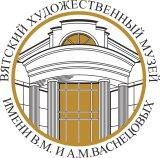 Вятский художественный музей имени В. М. и А. М. Васнецовыхул. Карла Маркса, д. 70, г. Киров (обл.), 610000телефон 8 (8332) 22-50-74_________________________________________________________________________________________________________________________План мероприятий с 01 марта по 15 апреля 2022 годаДата проведенияВремя проведенияМестопроведенияНаименованиемероприятияНаименованиемероприятияКраткая аннотация мероприятияМероприятияМероприятияМероприятияМероприятияМероприятияМероприятия3 марта 
202218:00Экспозиционный иВыставочный отдел (Выставочный зал), ул. Карла Либкнехта, 71,тел.:22-50-71Поэтический вечер кировских поэтов «Моя душа, моя весна и вьюга» Николай Пересторонин, Елена Коновалова, Андрей АнтоновВ первые дни весны, в Выставочном зале Вятского художественного музея состоится поэтический концерт известных кировских литераторов и поэтов.Мастера слова – Николай Пересторонин, Елена Коновалова и Андрей Антонов готовы своим творчеством доказать, что поэтическое искусство живо, и оно способно, и в настоящее время выстраивать диалог со своим слушателем.Поэтический вечер пройдет в рамках выставки Андрея Нода «Точка отсчёта».В первые дни весны, в Выставочном зале Вятского художественного музея состоится поэтический концерт известных кировских литераторов и поэтов.Мастера слова – Николай Пересторонин, Елена Коновалова и Андрей Антонов готовы своим творчеством доказать, что поэтическое искусство живо, и оно способно, и в настоящее время выстраивать диалог со своим слушателем.Поэтический вечер пройдет в рамках выставки Андрея Нода «Точка отсчёта».5 марта 202216:00Экспозиционный иВыставочный отдел (Выставочный зал), ул. Карла Либкнехта, 71,тел.:22-50-71Концерт Константина ЮдичеваВ преддверии Международного женского дня состоится концерт-поздравление Константина Юдичева.Всех гостей ждёт незабываемая атмосфера предстоящего женского праздника. Полюбившиеся романтические мелодии, вновь порадуют почитателей таланта исполнителя.В преддверии Международного женского дня состоится концерт-поздравление Константина Юдичева.Всех гостей ждёт незабываемая атмосфера предстоящего женского праздника. Полюбившиеся романтические мелодии, вновь порадуют почитателей таланта исполнителя.10 марта 202218:00Художественный музей,ул. К. Маркса, 70,тел.: 22-50-74Кураторские экскурсии по выставке «Вера Ушакова.Plein air в интерьере»Кураторские экскурсии знакомят с творчеством известного вятского графика, народного художника РФ В.И. УшаковойКураторские экскурсии знакомят с творчеством известного вятского графика, народного художника РФ В.И. Ушаковой10 марта 202218:00Экспозиционный иВыставочный отдел (Выставочный зал), ул. Карла Либкнехта, 71,тел.:22-50-71Лекция «Марк Шагал»Родители Марка Шагала мечтали, чтобы сын был бухгалтером или приказчиком, а он стал одним из самых известных представителей художественного авангарда XX века. Его считают своим не только в России и Беларуси, но и во Франции, США и Израиле – во всех странах, где он жил и работал.О жизненных перипетиях и творческих изысканиях художника расскажет Клементьева Наталья Валериевна, ученый секретарь ВХМ, кандидат культурологии, член ассоциации искусствоведов.Лекция пройдет в рамках выставки «Марк Шагал. LaBible».Родители Марка Шагала мечтали, чтобы сын был бухгалтером или приказчиком, а он стал одним из самых известных представителей художественного авангарда XX века. Его считают своим не только в России и Беларуси, но и во Франции, США и Израиле – во всех странах, где он жил и работал.О жизненных перипетиях и творческих изысканиях художника расскажет Клементьева Наталья Валериевна, ученый секретарь ВХМ, кандидат культурологии, член ассоциации искусствоведов.Лекция пройдет в рамках выставки «Марк Шагал. LaBible».12 марта
202216:00Экспозиционный иВыставочный отдел (Выставочный зал), ул. Карла Либкнехта, 71,тел.:22-50-71Концерт эстрадной студии «Я ПОЮ!»Концертная программа кировской эстрадной студии «Я ПОЮ!» предлагает слушателям провести интересный вечер. Зрителей ожидает разнообразный музыкальный ряд: детские композиции, популярная эстрадная музыка и мировые хиты. Воспитанники студии – это лауреаты межрегиональных, всероссийских и международных конкурсов и фестивалей.Концертная программа кировской эстрадной студии «Я ПОЮ!» предлагает слушателям провести интересный вечер. Зрителей ожидает разнообразный музыкальный ряд: детские композиции, популярная эстрадная музыка и мировые хиты. Воспитанники студии – это лауреаты межрегиональных, всероссийских и международных конкурсов и фестивалей.17 марта 202218:00Художественный музей,ул. К. Маркса, 70,тел.: 22-50-74Лекция «Стиль и время: Модерн»Лекция из цикла «Стиль и время». Модерн – стиль, получивший распространение в искусстве рубежа XIX-XX веков. Он захватил искусство почти всех цивилизованных стран и оставил заметный след в каждой национальной культуре. Может ли красота спасти мир? В чем утопичность эстетической программы модерна? Каковы его социальные и художественные предпосылки? В чем особенности стиля модерна и где искать главные шедевры этой эпохи?Лектор: Клементьева Наталья Валериевна, ученый секретарь ВХМ, кандидат культурологии, член ассоциации искусствоведовЛекция из цикла «Стиль и время». Модерн – стиль, получивший распространение в искусстве рубежа XIX-XX веков. Он захватил искусство почти всех цивилизованных стран и оставил заметный след в каждой национальной культуре. Может ли красота спасти мир? В чем утопичность эстетической программы модерна? Каковы его социальные и художественные предпосылки? В чем особенности стиля модерна и где искать главные шедевры этой эпохи?Лектор: Клементьева Наталья Валериевна, ученый секретарь ВХМ, кандидат культурологии, член ассоциации искусствоведов19 марта 202213:00Художественный музей,ул. К. Маркса, 70,тел.: 22-50-74Лекция «Стиль и время: Модерн»Лекция из цикла «Стиль и время». Модерн – стиль, получивший распространение в искусстве рубежа XIX-XX веков. Он захватил искусство почти всех цивилизованных стран и оставил заметный след в каждой национальной культуре. Может ли красота спасти мир? В чем утопичность эстетической программы модерна? Каковы его социальные и художественные предпосылки? В чем особенности стиля модерна и где искать главные шедевры этой эпохи?Лектор: Клементьева Наталья Валериевна, ученый секретарь ВХМ, кандидат культурологии, член ассоциации искусствоведовЛекция из цикла «Стиль и время». Модерн – стиль, получивший распространение в искусстве рубежа XIX-XX веков. Он захватил искусство почти всех цивилизованных стран и оставил заметный след в каждой национальной культуре. Может ли красота спасти мир? В чем утопичность эстетической программы модерна? Каковы его социальные и художественные предпосылки? В чем особенности стиля модерна и где искать главные шедевры этой эпохи?Лектор: Клементьева Наталья Валериевна, ученый секретарь ВХМ, кандидат культурологии, член ассоциации искусствоведов24 марта202218:00Экспозиционный иВыставочный отдел (Выставочный зал), ул. Карла Либкнехта, 71,тел.:22-50-71Показ фрагментов фильма «Марк Шагал – художник из России»В рамках публичной программы выставки Марка Шагала «La Bible», состоится демонстрация фрагментов документального фильма 1987 года «Марк Шагал - художник из России». Знакомство с видеохроникой позволит лучше понять и прочувствовать жизненную философию, творческое мировоззрение прославленного мастера изобразительного искусства. Программа построена на воспоминаниях Шагала, его жены и друзей, с использованием репродукций его картин.В рамках публичной программы выставки Марка Шагала «La Bible», состоится демонстрация фрагментов документального фильма 1987 года «Марк Шагал - художник из России». Знакомство с видеохроникой позволит лучше понять и прочувствовать жизненную философию, творческое мировоззрение прославленного мастера изобразительного искусства. Программа построена на воспоминаниях Шагала, его жены и друзей, с использованием репродукций его картин.26 марта
202213:00Художественный музей,ул. К. Маркса, 70,тел.: 22-50-74Лекция «Италия. Леонардо да Винчи и другие» из цикла «Увлекательные путешествия по музеям мира для всей семьи»Лекция об искусстве и культуре Италии открывает новую страницу Увлекательных путешествий по музеям мира для всей семьи.Из всего богатства Италии, признанной всеми как мировая столица музеев, выбраны наипрекраснейшие города, среди них Рим и Флоренция, Венеция и Неаполь.  Любители путешествий познакомятся с музеями Италии, с их уникальными коллекциями и ценнейшими художественными сокровищами, с прекрасными свидетельствами истории античности и средневековья, эпохи Возрождения и Барокко.Удивительные истории о Леонардо да Винчи и других великих людях Италии будут интересны слушателям всех возрастов.Гирфанова Оксана Викторовна, искусствовед, кандидат педагогических наук, заместитель директора Вятского художественного музея.Лекция об искусстве и культуре Италии открывает новую страницу Увлекательных путешествий по музеям мира для всей семьи.Из всего богатства Италии, признанной всеми как мировая столица музеев, выбраны наипрекраснейшие города, среди них Рим и Флоренция, Венеция и Неаполь.  Любители путешествий познакомятся с музеями Италии, с их уникальными коллекциями и ценнейшими художественными сокровищами, с прекрасными свидетельствами истории античности и средневековья, эпохи Возрождения и Барокко.Удивительные истории о Леонардо да Винчи и других великих людях Италии будут интересны слушателям всех возрастов.Гирфанова Оксана Викторовна, искусствовед, кандидат педагогических наук, заместитель директора Вятского художественного музея.26 марта 202216:00Экспозиционный иВыставочный отдел (Выставочный зал), ул. Карла Либкнехта, 71,тел.:22-50-71Программа «Музыкальная гостиная». Концерт Александры Балыбердиной и Станислава Хусаинова«Музыкальная гостиная» – это всегда атмосфера доброжелательности и творчества. Концертная программа А. Балыбердинй и С.Хусаинова – это популяризация лучших образцов отечественного и мирового музыкального искусства в оригинальных аранжировках кировских музыкантов. В репертуаре музыкального вечера – классика и хиты популярной эстрадной музыки. Большинство композиций звучат в оригинальных аранжировках, сделанных Хусаиновым Станиславом Геннадьевичем, композитором, членом СК РФ.«Музыкальная гостиная» – это всегда атмосфера доброжелательности и творчества. Концертная программа А. Балыбердинй и С.Хусаинова – это популяризация лучших образцов отечественного и мирового музыкального искусства в оригинальных аранжировках кировских музыкантов. В репертуаре музыкального вечера – классика и хиты популярной эстрадной музыки. Большинство композиций звучат в оригинальных аранжировках, сделанных Хусаиновым Станиславом Геннадьевичем, композитором, членом СК РФ.2 апреля 202216:00Экспозиционный иВыставочный отдел (Выставочный зал), ул. Карла Либкнехта, 71,тел.:22-50-71Концерт Константина ЮдичеваКонстантин Юдичев исполнит песни, написанные под впечатлением от картин Н.К. Рериха, чье творчество и мировоззрение оказали на жизнь артиста огромное влияние, а также лирика и возвышенные песни о любви.Концерт пройдет в пространстве выставки Андрея Павловича Нода «Точка отсчета».Константин Юдичев исполнит песни, написанные под впечатлением от картин Н.К. Рериха, чье творчество и мировоззрение оказали на жизнь артиста огромное влияние, а также лирика и возвышенные песни о любви.Концерт пройдет в пространстве выставки Андрея Павловича Нода «Точка отсчета».8 апреля 2022Время уточнятсяХудожественный музей,ул. К. Маркса, 70,тел.: 22-50-74Открытие персональной выставки Д.А. БелюкинаНа открытии будет презентовано творчество московского художника Дмитрия Белюкина. Дмитрий Белюкин - Народный художник Российской Федерации, Действительный член Российской академии художеств, член Творческого союза художников и Московского Союза художников. На открытии будет презентовано творчество московского художника Дмитрия Белюкина. Дмитрий Белюкин - Народный художник Российской Федерации, Действительный член Российской академии художеств, член Творческого союза художников и Московского Союза художников. 9 апреля 2022 16:00Экспозиционный иВыставочный отдел (Выставочный зал), ул. Карла Либкнехта, 71,тел.:22-50-71Концерт Ильи Соковнина«Вечер поющих стихов»«Вечер поющих стихов» – это музыкально-поэтический вечер-импровизация Ильи Соковнина, вдохновленный культурой Древнего Востока, стихами и фильмами Арсения и Андрея Тарковских, удивительными произведения Германа Гессе, а также творческим наследием семьи Рерихов. «Поющие стихи» - это своеобразная форма исполнения песен и стихов, перемежающихся друг с другом на протяжении всего концерта.Концерт проходит в рамках выставки Андрея Павловича Нода «Точка отсчета».«Вечер поющих стихов» – это музыкально-поэтический вечер-импровизация Ильи Соковнина, вдохновленный культурой Древнего Востока, стихами и фильмами Арсения и Андрея Тарковских, удивительными произведения Германа Гессе, а также творческим наследием семьи Рерихов. «Поющие стихи» - это своеобразная форма исполнения песен и стихов, перемежающихся друг с другом на протяжении всего концерта.Концерт проходит в рамках выставки Андрея Павловича Нода «Точка отсчета».12, 26 мая, 9 апреля 202216.00Филиал «Дом-музей художника Н. Н. Хохрякова», Копанский пер., 4, тел.:22-50-72Арт-пауза на выставке         «И.И. Шишкин и Н.Н. Хохряков – мастера гравюры»На выставке «И.И. Шишкин и Н.Н. Хохряков – мастера гравюры» представлены живописные 
и графические произведения.Беседа в экспозиции музея, это возможность познакомится с выставкой за небольшой промежуток времени и задать интересующие вопросы. На арт-паузах в рамках выставки участники узнают, что такое гравюра и как она изготавливается. На выставке «И.И. Шишкин и Н.Н. Хохряков – мастера гравюры» представлены живописные 
и графические произведения.Беседа в экспозиции музея, это возможность познакомится с выставкой за небольшой промежуток времени и задать интересующие вопросы. На арт-паузах в рамках выставки участники узнают, что такое гравюра и как она изготавливается. 5, 6, 12, 13, 19, 20, 26, 27 марта, 2, 3, 9, 10 апреля 202215:00Художественный музей,ул. К. Маркса, 70,тел.: 22-50-74Арт-паузы выходного дня по постоянной экспозиции и временным выставкамВ рамках арт-пауз выходного дня у посетителей Вятского художественного музея есть возможность познакомиться с произведениями искусства в рамках постоянной экспозиции, временных выставок.Актуальный список арт-пауз на выходные дни выкладывается на сайте и в социальные сети.В рамках арт-пауз выходного дня у посетителей Вятского художественного музея есть возможность познакомиться с произведениями искусства в рамках постоянной экспозиции, временных выставок.Актуальный список арт-пауз на выходные дни выкладывается на сайте и в социальные сети.5, 6, 12, 13, 19, 20, 26, 27 марта, 2, 3, 9, 10 апреля 202215:00Экспозиционный иВыставочный отдел (Выставочный зал), ул. Карла Либкнехта, 71,тел.:22-50-71выставками «Андрея Нода. Точка отсчета» и Марк Шагал «LaBible».В рамках арт-пауз выходного дня у посетителей Выставочного зала есть возможность познакомиться с выставками «Андрей Нода. Точка отсчета» и Марк Шагал «LaBible».Актуальный список арт-пауз на выходные дни выкладывается на сайте и в социальные сети В рамках арт-пауз выходного дня у посетителей Выставочного зала есть возможность познакомиться с выставками «Андрей Нода. Точка отсчета» и Марк Шагал «LaBible».Актуальный список арт-пауз на выходные дни выкладывается на сайте и в социальные сети Специальные программыСпециальные программыСпециальные программыСпециальные программыСпециальные программыСпециальные программы5, 19 марта, 2 апреля 202216.00Филиал «Дом-музей художника Н. Н. Хохрякова», Копанский пер., 4, тел.:22-50-72Театральная гостиная с показом спектакля театра теней.Театральная гостиная с показом спектакля театра теней.На спектакле театра теней зрителей ждет сказка по мотивам Сергея Козлова «Ежик и медвежонок». Радость совместного просмотра и творчества может сплотить всю семью, поэтому возраст участников спектакля не ограничен.1 марта –15 апреля 2022По предвари-тельным заявкамМузей художников В.М. и А.М. Васнецовых «Рябово»Кировская обл.,Зуевский р-н, с. Рябово,ул. Рябовская, 3тел. 8 922 916 13 55Программа «Дверь в сказку В.М. Васнецова»Программа «Дверь в сказку В.М. Васнецова»Программа включает:-интерактивную экскурсию по Мемориальному дому В.М. и А.М. Васнецовых;-экскурсия по выставке «Дверь в сказку Васнецовых»;-  экскурсия по усадьбе;- мастер- класс «Васнецовский пряник» с чаепитием;- Экскурсия по обновлённой сказочной тропе(в музее работает инновационная система «Рябово». До поездки программа скачивается  в интернете в магазинах PlayMarket и АрpStore, активизируется только в Рябово).Выставочная деятельностьВыставочная деятельностьВыставочная деятельностьВыставочная деятельностьВыставочная деятельностьВыставочная деятельность1 марта – 
3 апреля 2022Художественный музей, ул. К. Маркса, 70, тел.: 22-50-74«ПОЛЕ КУЛИКОВО». Юбилейная выставка произведений заслуженного художника РФ А.П. Мочалова«ПОЛЕ КУЛИКОВО». Юбилейная выставка произведений заслуженного художника РФ А.П. МочаловаВыставка посвящена юбилею Александра Петровича Мочалова – заслуженного художника РФ, одного из ведущих кировских живописцев.   На выставке экспонируются живописные произведения, созданные за последние 30 лет творческой деятельности мастера. В последние десятилетия А. П. Мочалов пишет сериями. По его мнению, мысль, закладываемая в работы, таким образом раскрывается с большей силой. Выставка работает с 22 января по 3 апреля 2022.1 марта – 
15 апреля 2022Художественный музей, ул. К. Маркса, 70, тел.: 22-50-74«Вера Ушакова. Plein air в интерьере». Персональная выставка произведений народного художника РФ В.И. Ушаковой«Вера Ушакова. Plein air в интерьере». Персональная выставка произведений народного художника РФ В.И. УшаковойВыставка представит новые и уже известные произведения вятского графика, народного художника РФ В.И. Ушаковой. Экспозиция объединит сельские и городские пейзажи, портреты, жанровые композиция, натюрморты, выполненные в различных техниках печатной и оригинальной графики, а также живописные работы мастера.Выставка работает с 12 февраля по 17 апреля20221 марта – 
15 апреля 2022Филиал « Дом-музей художника Н.Н. Хохрякова»Выставка
«И.И. Шишкин, Н.Н. Хохряков. Мастера гравюры» к 190-летию со дня рождения И.И. ШишкинаВыставка
«И.И. Шишкин, Н.Н. Хохряков. Мастера гравюры» к 190-летию со дня рождения И.И. ШишкинаНа выставке представлены произведения живописи и графики И.И. Шишкина и Н.Н. Хохрякова из фондов ВХМ. Графика Шишкина представлена офортами, подаренными Николаю Хохрякову, которые позже были переданы музею.Так же впервые будут представлены подготовительные листы Н.Н. Хохрякова для цинкографических изображений. Из живописного наследия художников будут экспонироваться три произведения И.И. Шишкина и ранние этюды Н.Н. Хохрякова.Выставка работает с 12 февраля по 27 мая20221 марта – 
15 апреля 2022Экспозиционный иВыставочный отдел (Выставочный зал), ул. Карла Либкнехта, 71,тел.:22-50-71Выставка Андрея Ноды «Точка отсчёта»Выставка Андрея Ноды «Точка отсчёта»Выставка Андрея Ноды «Точка отсчёта» посвящена творчеству одного из самых ярких и востребованных художников современности. Выставка демонстрирует более пятидесяти живописных и графических произведений.Андрей Нода – это живописец, график, фотохудожник и мастер керамики. Свой яркий, запоминающийся стиль художник называет цветным реализмом. Выставка работает с 23 февраля по 17 апреля 20221 марта – 
15 апреля 2022Экспозиционный иВыставочный отдел (Выставочный зал), ул. Карла Либкнехта, 71,тел.:22-50-71Выставка Марка Шагала «LaBible»Выставка Марка Шагала «LaBible»В составе экспозиции – 64 произведения, иллюстрации к Библии, которые мастер начал создавать в 30-е годы, а закончил уже после Второй мировой войны. Обширная серия демонстрирует поистине уникальное видение художником Библии.Двадцать четыре работы из серии «Окна Иерусалима», также включенные в экспозицию, являются эскизами витражей для синагоги при госпитале в Иерусалиме. Работы сопровождаются библейскими текстами, описывающими каждый конкретный сюжет, что позволит не только получить новые впечатления и эмоции, но также и узнать много нового о творчестве художника и его уникальном восприятии Священного Писания.Выставка работает с 23 февраля по 17 апреля 20228 апреля – 15 апреля 2022Художественный музей, ул. К. Маркса, 70, тел.: 22-50-74Персональная выставка Д.А. БелюкинаПерсональная выставка Д.А. БелюкинаДмитрий Белюкин - Народный художник Российской Федерации, Действительный член Российской академии художеств, член Творческого союза художников и Московского Союза художников. Дмитрий Белюкин работает в традиции русской классической школы живописи, ведёт активную выставочную деятельность, живёт и работает в Москве.